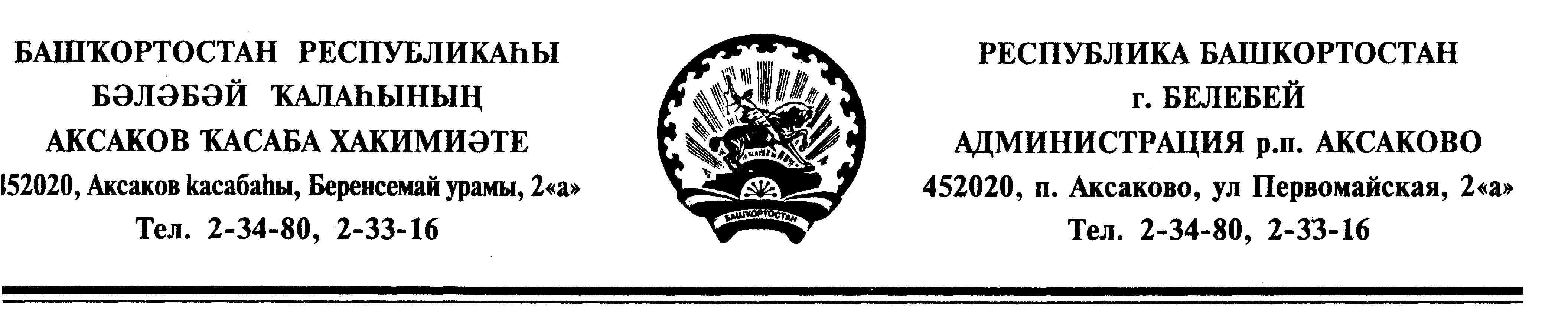                                                                                                                                      КАРАР                                                                  ПОСТАНОВЛЕНИЕ   «24» январь 2020 й.                            № 04                   «24» января 2020г.Об утверждении плана массовых физкультурных и спортивных мероприятий и плана мероприятий военно-патриотического воспитания несовершеннолетних и молодежи в сельском поселении Аксаковский сельсовет муниципального района Белебеевский район РБ на 2020 годВ соответствии с Федеральным законом Российской Федерации от 06 октября 2003 года № 131-ФЗ «Об общих принципах организации местного самоуправления в Российской Федерации», Уставом сельского поселения Аксаковский сельсовет муниципального района Белебеевский район Республики БашкортостанПОСТАНОВЛЯЮ:Утвердить календарный план массовых физкультурных и спортивных мероприятий на 2020 год (Приложение 1).Утвердить план мероприятий военно-патриотического воспитания несовершеннолетних и молодежи в сельском поселении Аксаковский сельсовет муниципального района Белебеевский район РБ на 2020год (Приложение 2).Контроль за выполнением данного постановления возложить на управляющего делами Галимханову Е.В.Глава сельского поселения                                              Э.Б.АбдрахмановаПриложение 1к постановлению администрациисельского поселения Аксаковский сельсоветмуниципального района Белебеевский районРеспублики Башкортостанот 24.01.2020г. №04КАЛЕНДАРНЫЙ ПЛАН массовых физкультурных и спортивных мероприятий на 2020 г.РАЗДЕЛ 1Массовые физкультурные спортивные мероприятияРАЗДЕЛ 2Спортивные соревнованияУправляющий делами                                                                    Е.В.ГалимхановаПриложение 2к постановлению администрациисельского поселения Аксаковский сельсоветмуниципального района Белебеевский районРеспублики Башкортостанот 24.01.2020г. №04Планмероприятий военно-патриотического воспитания несовершеннолетних и молодежи в сельском поселении Аксаковский сельсовет муниципального района Белебеевский район РБ на 2020г.Управляющий делами                                                                      Е.В.Галимханова№МероприятияСроки проведенияОтветственные12341Массовые культурно-оздоровительные мероприятия, посвященные праздникам, знаменательным датамВ праздничные дни в течение года на местах МАОУ СОШ №41 с. Аксаково, Надеждинский СК, Администрация СП2Спортивная эстафета «Беги за мной»Январь Надеждинский СК3Зимние состязания «С горки на санках»ЯнварьНадеждинский СК4Олимпиада школьников по физической культуреФевраль МАОУ СОШ №41 с. Аксаково5Веселая эстафета «Сильные, смелые, ловкие, умелые!»ФевральНадеждинский СК6Игровая программа «Чтобы лучше развиваться, надо спортом заниматься!»Март Надеждинский СК7Спортивно-игровая программа «Со здоровьем подружусь»Апрель Надеждинский СК8Спортивно-игровая программа «Неразлучные друзья – спорт, мой друг и я!»Апрель Надеждинский СК9Спортивно-игровая программа «Раз, два, три, четыре, пять – летом некогда скучать»МайНадеждинский СК10Спортивная программа «Скакалочные состязания»Июнь Надеждинский СК11Поход на природу «Лето солнышком согрето»Июнь Надеждинский СК12Экскурсия на природу со спортивными состязаниями «Поход за здоровьем»ИюльНадеждинский СК13Спортивная – развлекательная программа  «Спорт дело семейное»ИюльНадеждинский СК14Спортивная – развлекательная программа «Дружно, смело, с оптимизмом – за здоровый образ жизни!»Июль Надеждинский СК15Спортивные эстафеты «Добро пожаловать в страну Здоровячков!»Август Надеждинский СК16Молодежная тематическая дискотека   «Стиль жизни – здоровье»Август Надеждинский СК17День здоровьяСентябрьМАОУ СОШ №41 с.Аксаково18Игровая программа «Веселый урок здоровья»СентябрьНадеждинский СК19Спортивно-развлекательная игра «Нескучные канику-лы»Октябрь Надеждинский СК20Легкоатлетическая эстафета ко Дню учителяОктябрь МАОУ СОШ №41 с. Аксаково21Спортивный праздник "Золотая осень"Октябрь МАОУ СОШ №41 с. Аксаково22Спортивно - развлекательная программа «Закаляйся детвора!»Ноябрь Надеждинский СК23Спортивный праздник "Мы морозов не боимся!"Декабрь МАОУ СОШ №41 с. Аксаково24Спортивное мероприятие «Наши сани едут сами»ДекабрьНадеждинский СК№Мероприятие Сроки проведения Ответственные 1234Футбол Футбол Футбол Футбол 1Соревнование  первенство по мини футболу среди школМай МАОУ СОШ №41 с. Аксаково,2Соревнование по футболуИюнь - сентябрьМАОУ СОШ №41 с. АксаковоШахматыШахматыШахматыШахматы1Шахматные соревнования «Твой  ход»Июль Надеждинский СКШашкиШашкиШашкиШашки1Турнир «Шашки – это весело»  НоябрьНадеждинский СК, ЛыжиЛыжиЛыжиЛыжи1Спортивные соревнования по плану на каникулахЯнварь МАОУ СОШ №41 с. АксаковоБаскетболБаскетболБаскетболБаскетбол1Соревнования по баскетболу на первенство школы по параллелямСентябрь-октябрь МАОУ СОШ №41 с. Аксаково2Участие в соревнованиях по баскетболу среди школьных командНоябрь МАОУ СОШ №41 с. АксаковоВолейболВолейболВолейболВолейбол1Первенство школы по пионерболуНоябрь МАОУ СОШ №41 с. Аксаково2Первенство школы по волейболуДекабрь МАОУ СОШ №41 с. Аксаково№ п/пНаименование мероприятийСрок исполненияОтветственные1День призывника Январь-ФевральМАОУ СОШ №41 с. Аксаково Надеждинский СК2 Оформление Военно  — патриотического уголка «Наша Армия».Январь МАДОУ № 38 с.Аксаково3Урок мужества «900 дней и ночей»ЯнварьНадеждинский СК4Литературная композиция «У войны не детское лицо» (в рамках мероприятия дети  познакомятся с героями-антифашистами, с историей возникновения этой даты)Февраль Надеждинский СК5Конкурс стихов «Подвиг  Сталинграда»Февраль Надеждинский СК6Литературно-музыкальная композиция «Страны достойные сыны» ко дню воина интернацио-налиста»  ФевральНадеждинский СК, МАОУ СОШ №41 с. Аксаково, Администрация СП7Конкурс «А ну-ка, парни!»Февраль МАОУ СОШ №41 с. Аксаково8Конкурсная программа «Завтра в строй» ко дню за-щитников ОтечестваФевральНадеждинский СК9Оформление книги памяти  «Война. Победа. Память.»мартНадеждинский СК10Участие в Акциях  "Бессмертный полк" и "Вахта памяти"Апрель-майНадеждинский СК, МАОУ СОШ №41 с. Аксаково, Администрация СП11Экскурсия к сельскому памятнику «Вечная память героям войны!»АпрельМАДОУ № 38 с.Аксаково12 Акция «Ветеран живет рядом» Май Надеждинский СК13Участие в акции «Чистый обелиск»Май Надеждинский СК14Патриотическая акция молодежи «Георгиевская ленточка»Май Надеждинский СК15Праздничный концерт «Тот цветущий и поющий яркий май»Май Надеждинский СК16Соревнования по военно-прикладным видам спортаМай  МАОУ СОШ №41 с. АксаковоВыставка творческих работ «Земля заветная» к Году эстетики населенных пунктовМай Надеждинский СК17День городаИюньНадеждинский СК, МАОУ СОШ №41 с. Аксаково, Администрация СП18Час памяти «Тот самый первый день войны»Июнь Надеждинский СК19Экскурсия  к обелиску «Там каждый был героем»Июль Надеждинский СК20Конкурсно-игровая программа «Солдатушки –браво ребятушки»Август Надеждинский СК21Игра – викторина «Три цвета России» на день Флага РоссииАвгуст Надеждинский СК22Тематическая программа  «Не отнимайте солнце у детей» приуроченная  дню солидарности в борьбе с терроризмомСентябрь Надеждинский СК23Международный Аксаковский праздникСентябрь Надеждинский СК, Администрация СП24Викторина «Города - герои»СентябрьНадеждинский СК25Конкурсная программа «Знаешь ли ты Башкирию?»ОктябрьНадеждинский СК26Праздник поэзии и памяти павших на полях сражений во всех войнах «Праздник белых журавлей»Октябрь Надеждинский СК27Литературно – музыкальная «В единстве – сила!» на день единстваНоябрь Надеждинский СК28Конкурс рисунков «Солдату посвящается»Ноябрь Надеждинский СК29Развлекательная программа «Мы такие разные, но всё – таки мы вместе» ко дню толерантностиНоябрь Надеждинский СК30Тематический вечер «Я на земле родился русской»Ноябрь Надеждинский СК31Литературно – музыкальная композиция «Ваш подвиг жив, неповторим и вечен» ко Дню Неизвестного СолдатаДекабрь Надеждинский СК32Квест «Имя твое неизвестно, подвиг твой бессмертен» ко дню неизвестного солдатаДекабрь Надеждинский СК33Квест «Война 1812 года в картинках художников»Декабрь Надеждинский СК